The photos and word cards can be used in many ways e.g. ACTIVITY 1 – TURN AND ASK Learners work in pairs and take it in turns to take a picture card and ask their partner “What’s this?” and at a higher level “What does a ------ do?. ACTIVITY 2 – VISIBLE PAIRS (a game for two to four players) 1. Spread out the photo and sentence cards face down on the table 
2. Take it in turns to turn over one (Yes ONE) card. Leave the card face up. 3. If any two cards match then the player who has just turned over a card must name the person’s occupation and read the sentence card and they can then take those two cards. 4. The player with the most cards at the end is the winner. WORKSHEETS Worksheets 1-3 look at the difference between ‘she carries’ and ‘they carry’ and between does and do. These worksheets are designed to be interactive and are based on question-based substitution tables e.g.:This substitution tables could generate 125 questions. Learners work in pairs to ask each other the questions orally before writing them. This oral work is an essential part of learning a language and completing a worksheet so will not be so effective if this oral work is omitted. I use substitution tables frequently both because they ensure a great deal of repetition and also because they show sentence patterns very clearly.Worksheets 4 provides some more advanced work but still focuses on the simple present tense.Look at thisRead the correct sentences to your friend:Now write the sentencesAsk your friend some questions:Now write 10 questions and answer them. Ask your friend some more questions:Now write 10 questions and answer them. Ask your friend some questions:Now write 10 questions and answer them. 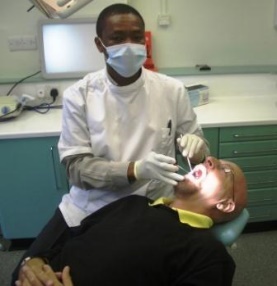 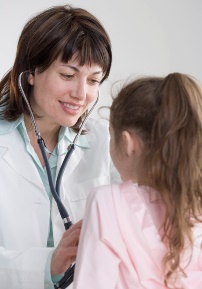 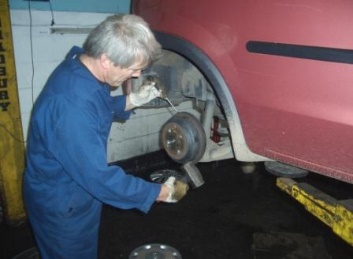 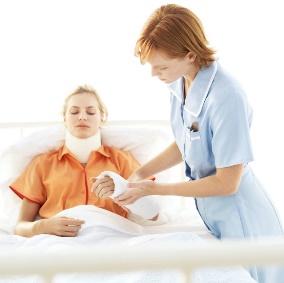 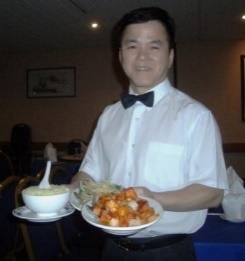 Ask your friend some of these questions:What does your mother do?What does your father do?What does your brother do?What does your sister do?What does your friend do?What does your auntie do?What does your uncle do?What does your cousin do?Now write 4 questions and answer them.Look at thisRead the correct sentences to your friend:Now write the sentencesJobsLook at this list of jobs. Can you think of any other jobs? Ask your friends. Write down 10 other jobs.Similarities and differencesLook at these sentences:Nurses and postmen both wear uniforms.Nurses work inside, they work in hospitals, but postmen work outside, they deliver letters to our houses.Nurses work with people but postmen work with things.Now choose three pairs of occupations and write some sentences comparing them like that.Likes and dislikesLook at this:Write a list of five jobs. Ask five friends about those jobs.Ask them, ‘Would you like to be a _____? Why/why not?’Now write about 10 jobs. Say if you would like to do that job or not. Say why.Racing to English Activity 15bOccupationsTEACHERS’ NOTESLanguage Learning FocusLanguage Learning FocusLanguage functionTalking about regular activities and constant truths Sentence structuresSimple present tense:Do dentists drive tankers? A doctor treats sick people.This photoset includes: A set of photo cards of people in various occupations and matching sentence cards A page of the Racing to English Picture Dictionary Worksheets for oral and written work 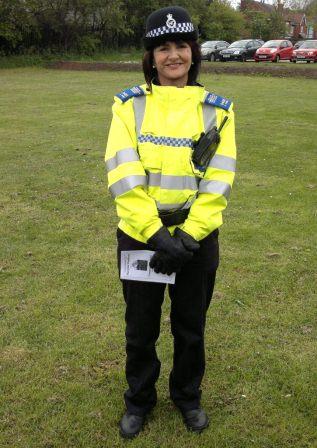 Dowindow cleanerspostmendentistscar mechanicsfire-fighterscleandeliverlook afterput outrepaircars?fires?letters?teeth?windows?Yes they do.No they don’t. Racing to English Activity 15bOccupationsPictureDictionary
a car mechanic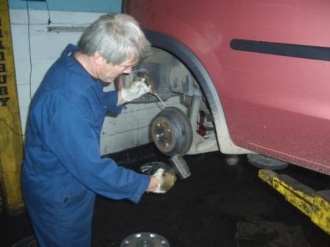 
a chef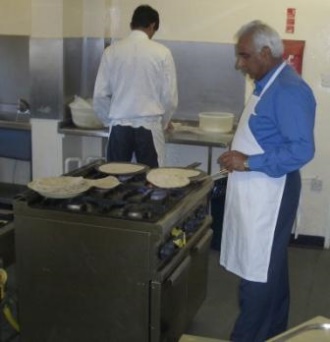 
a dentist
a doctor
a dustbin man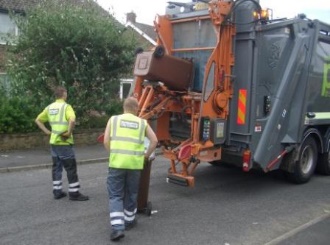 
a fire-fighter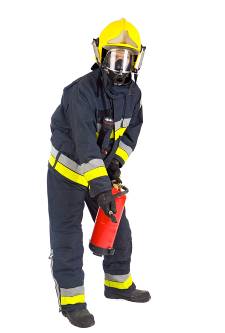 
a nurse
a painter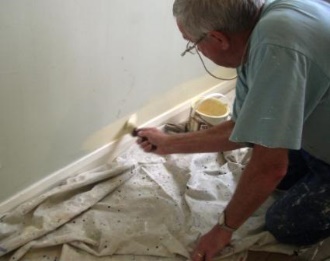 
a police officer
a postman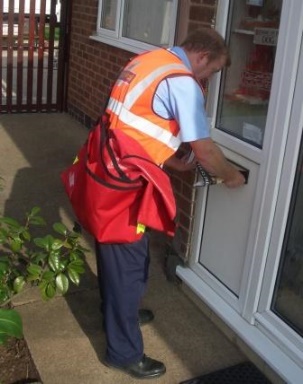 
a shopkeeper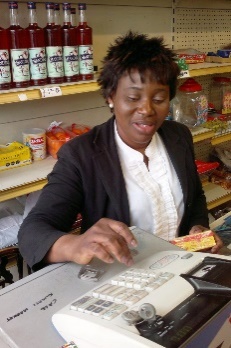  
a surgeon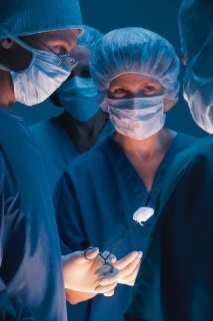 
a teacher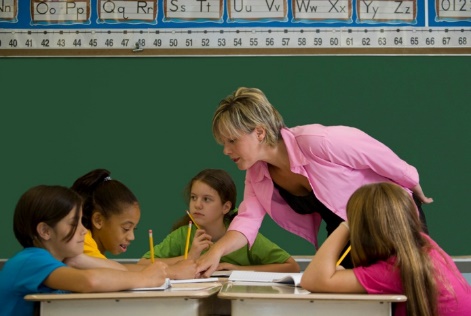 
a waiter
a window cleaner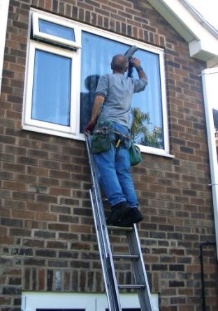 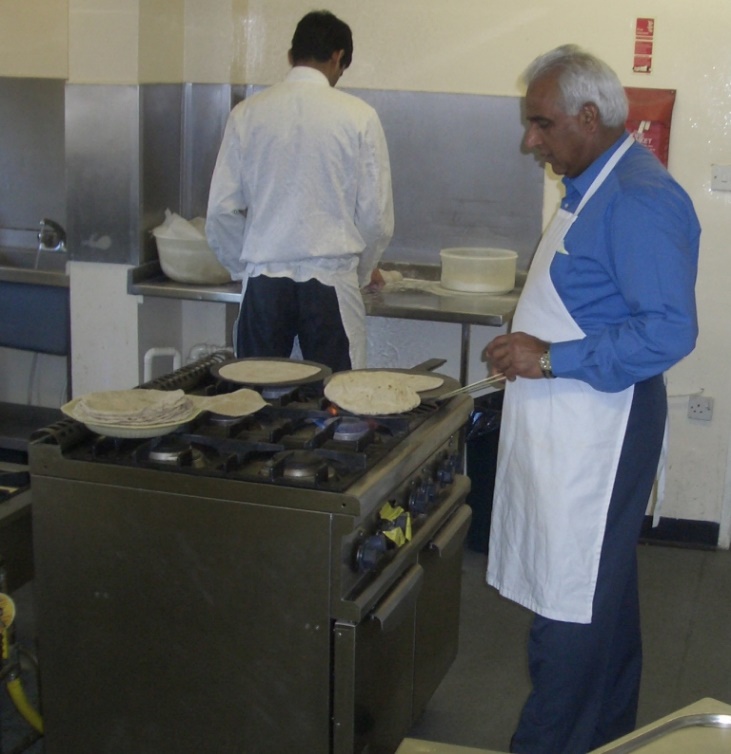 A chef 
cooks food in a restaurant. 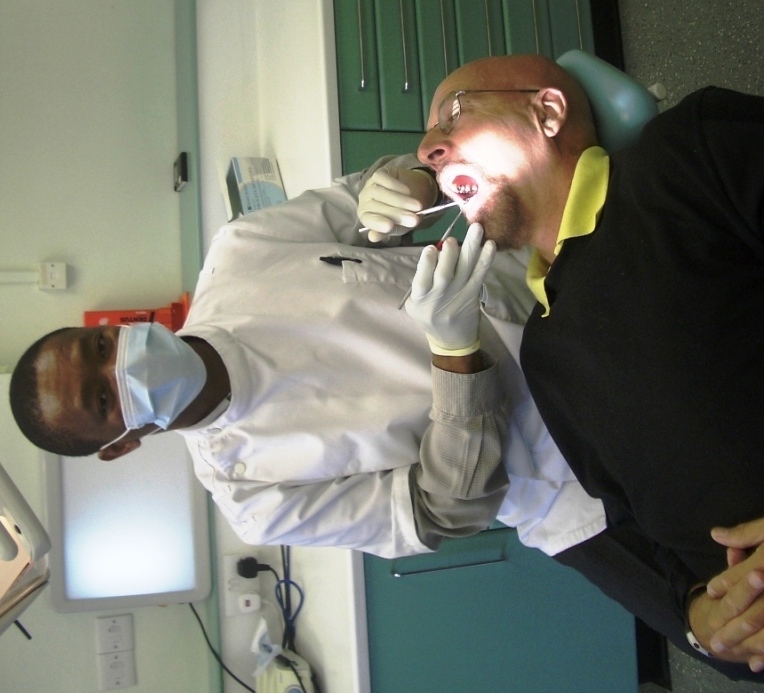 A dentist
checks your teeth and treats them if you have toothache.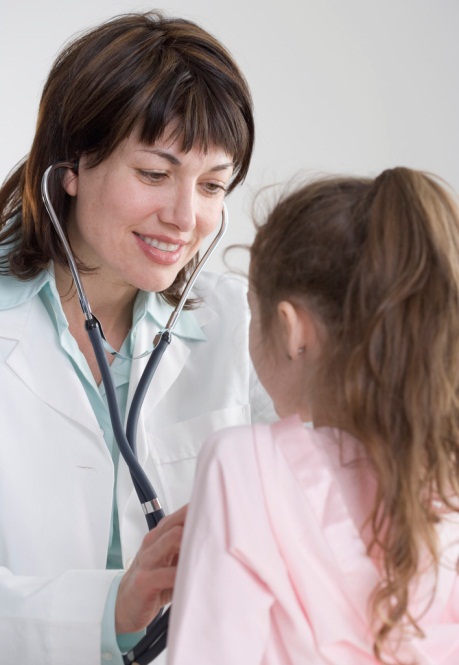 A doctor 
treats sick people.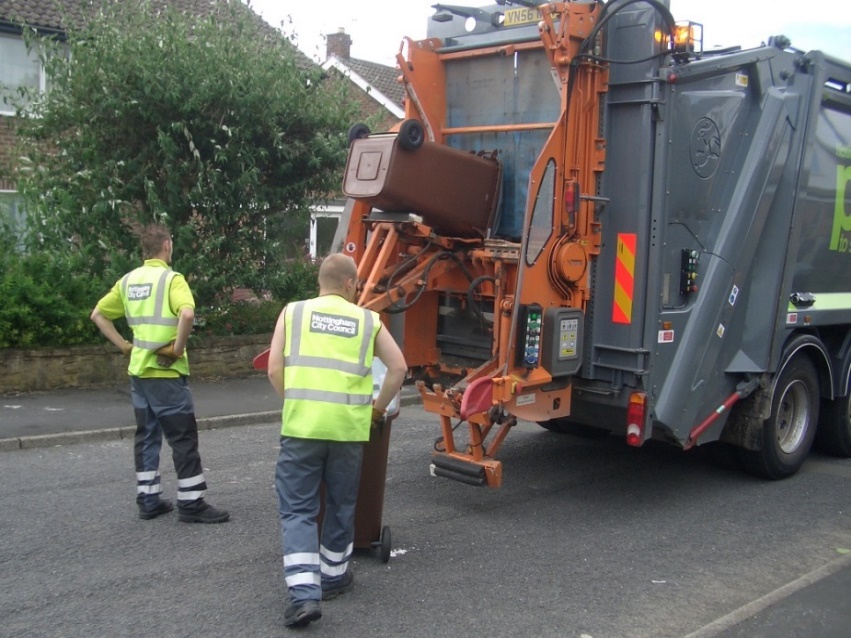 A dustbin man
empties our bins and takes our rubbish away.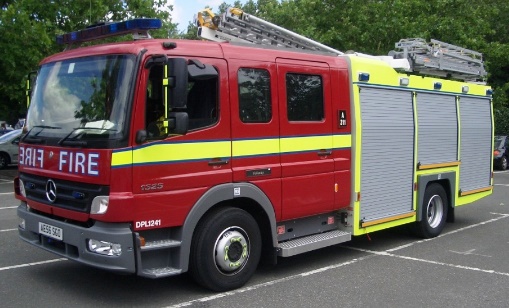 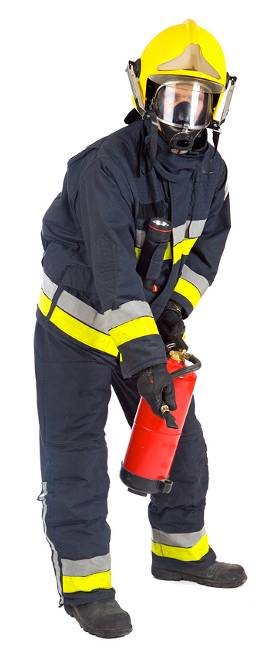 A fire-fighter 
puts out fires.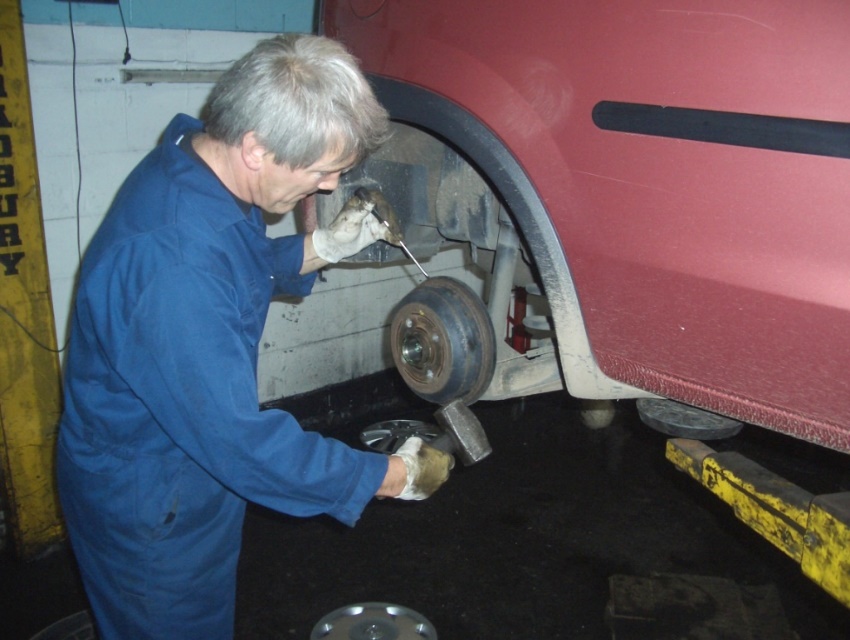 A car mechanic
repairs cars.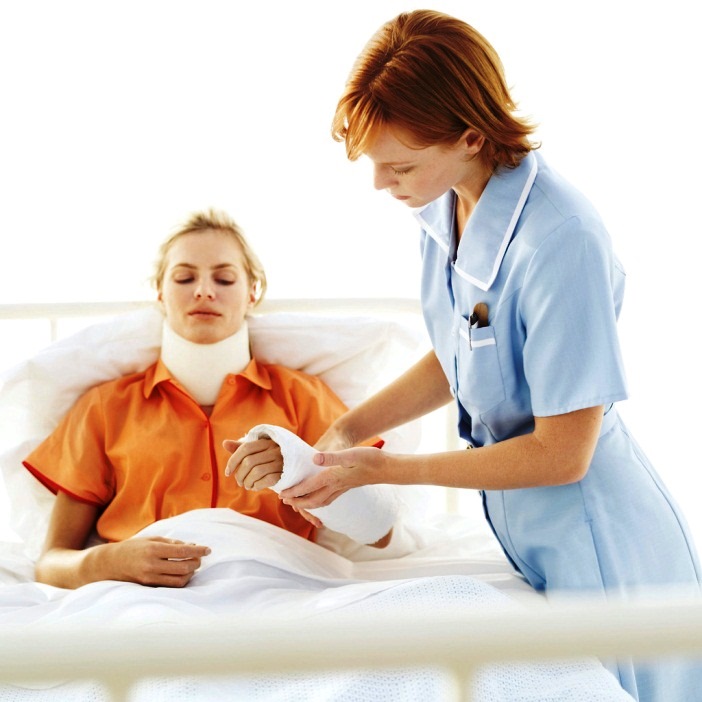 A nurse
looks after sick people when they are in hospital.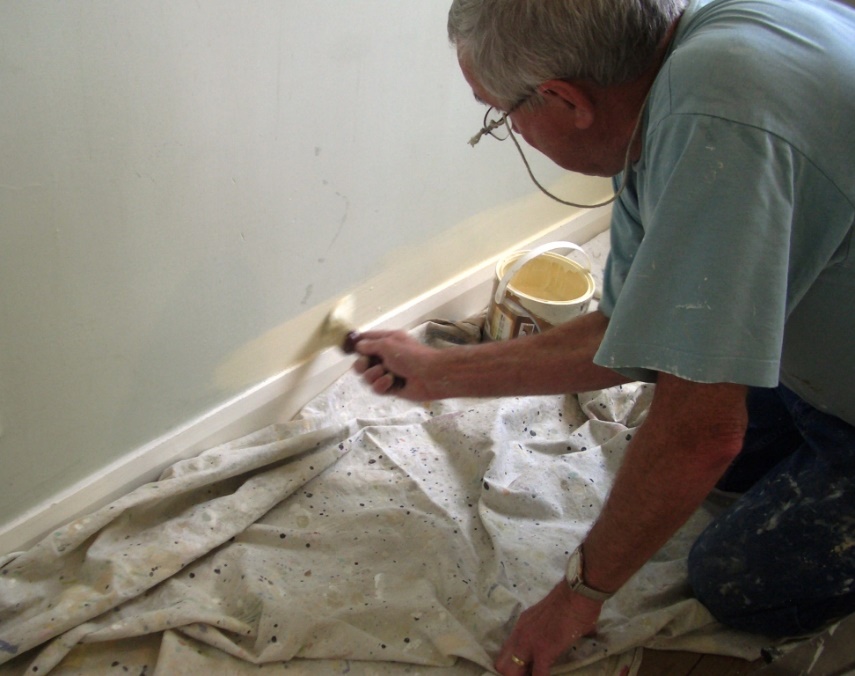 A painter
paints your house.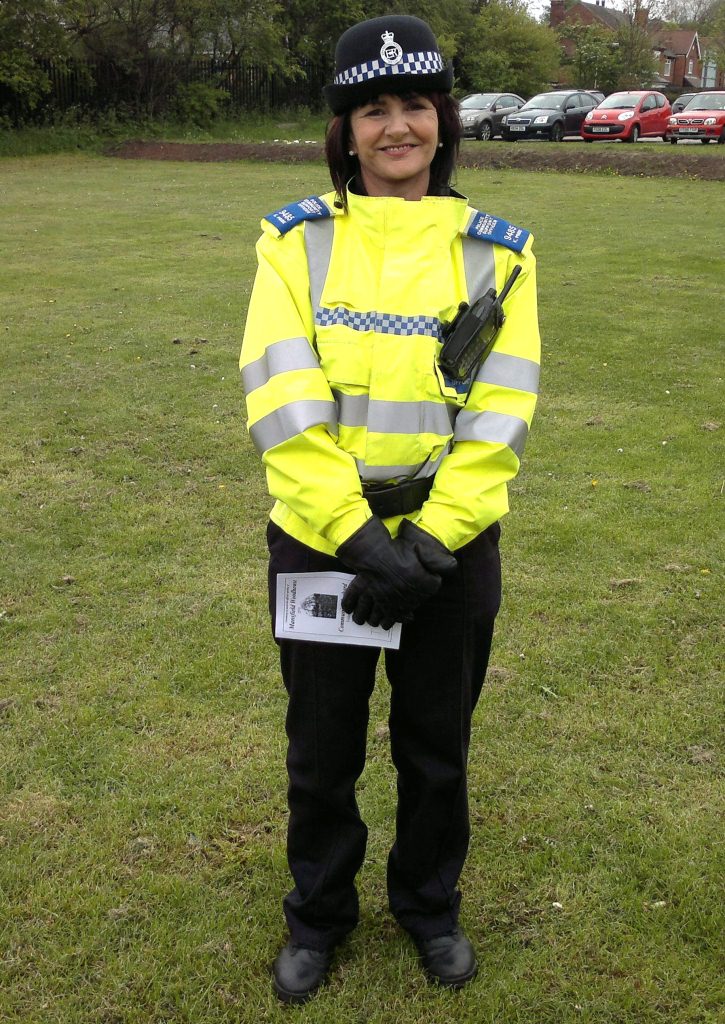 A police officer
catches bad people.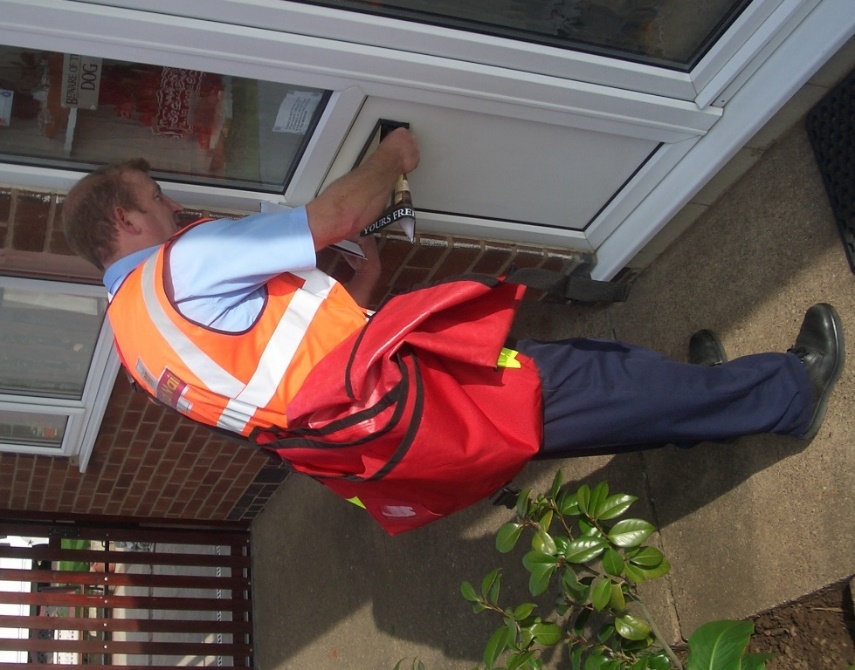 A postman
delivers letters 
to our houses.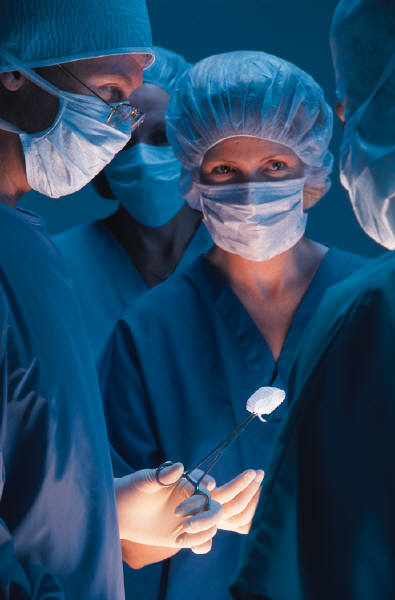 A surgeon
operates on sick people.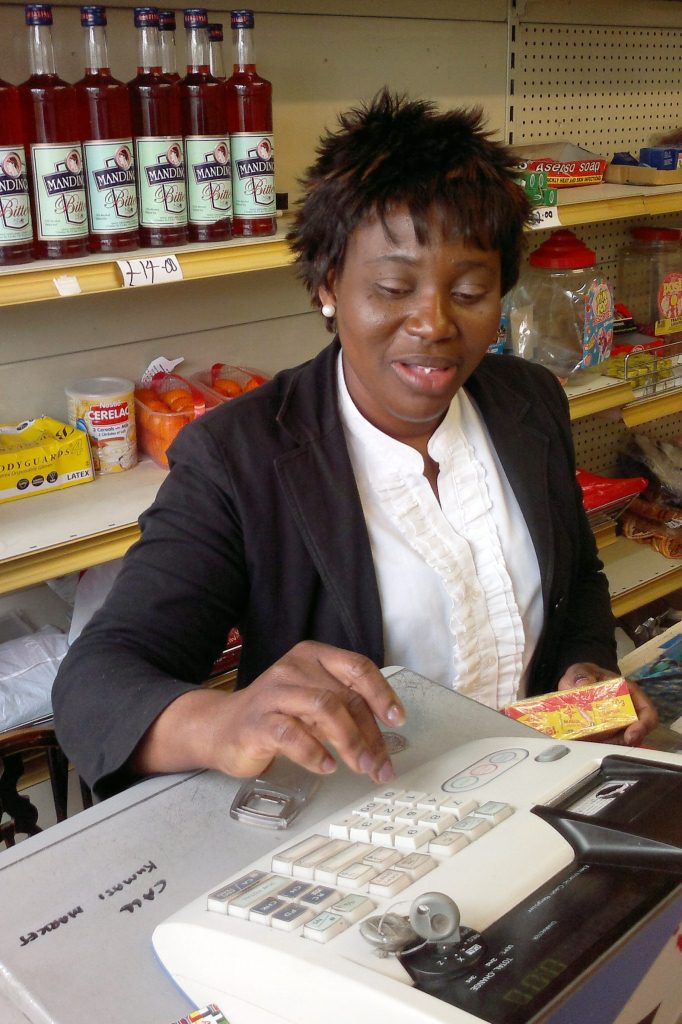 A shopkeeper 
sells things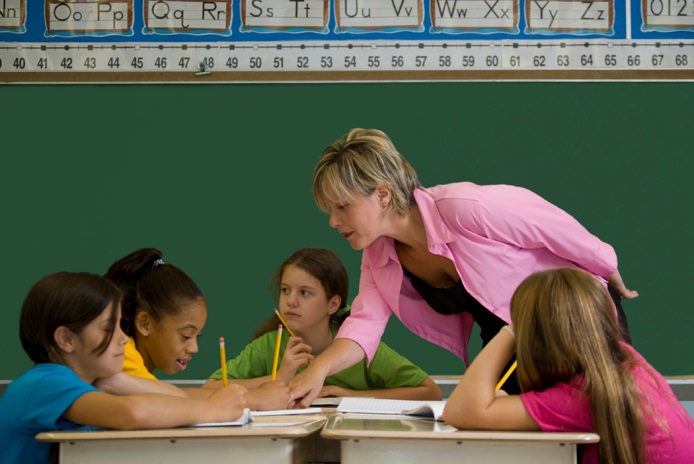 A teacher
teaches children and helps them to learn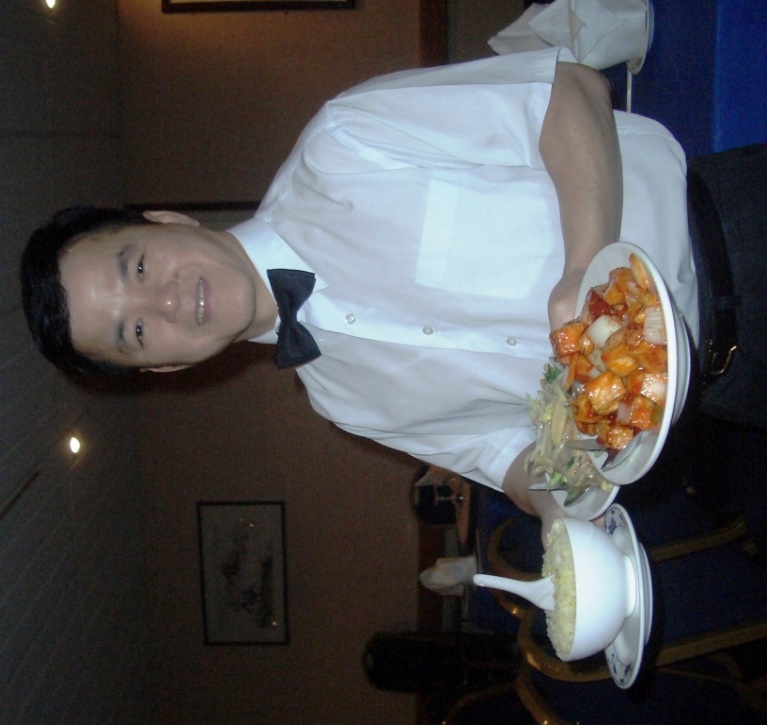 A waiter
brings you food 
in a restaurant. 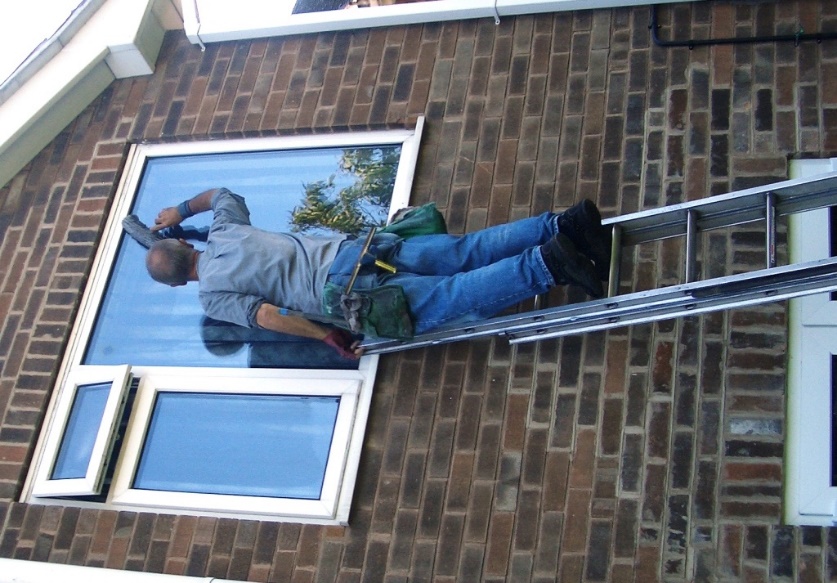 A window cleaner
cleans windows.Racing to EnglishActivity 15bOccupationsWorksheet
1A waiter carries food.Waiters carry food. A chefChefsA painterPaintersA teacherTeachersA postmanPostmenA waiterWaiterscarriescarrycookcooks deliverdeliverspaintspaint teachteachesfood.houses. letters. children.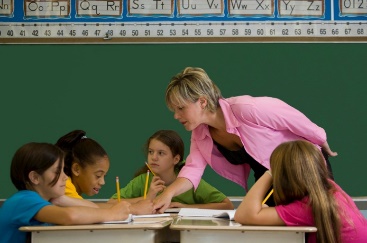 Dodoctorsnursespolice officersteacherstreatlook aftercatchteachsick people?bad people?children?Yes they do.No they don’t. Doesyour doctoryour teacheryour fatheryour motheryour sisteryour brotheryour friendcooklook aftercatchteachbad people?children?foodsick people?Yes he does.Yes she does.No she doesn’t.No he doesn’t.Racing to EnglishActivity 15bOccupationsWorksheet
2Dowindow cleanerspostmenpaintersdustbin mendentistscar mechanicstanker driverswaiterschefsfire-fighterscarrycleancookdeliverdriveemptylook afterpaintput outrepairbins?cars?fires?food?houses?letters?sick people?tankers?teeth?windows?Yes they do.No they don’t. Racing to EnglishActivity 15bOccupationsWorksheet
3A waiter carries food.Waiters carry food. A car mechanicCar mechanicsA dentistDentistsA doctorDoctorsA dustbin manDustbin menA fire-fighterFire fightersA nurseNursesA police officerPolice officersA shopkeeperShopkeepersA surgeonSurgeonsA window cleanerWindow cleanerscatchcatches cleanscleanemptiesemptylook afterlooks afteroperates on operate onput outputs out repairsrepairsellsellstreattreatsbad people.bins. cars.fires. sick people.teeth.things.windows.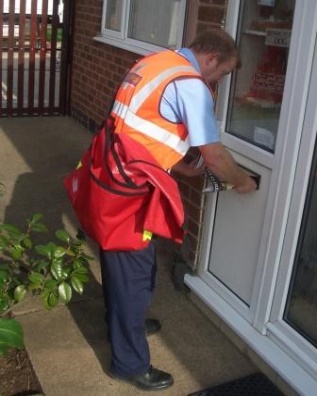 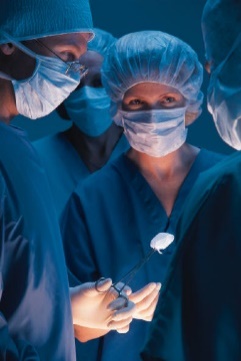 Racing to EnglishActivity 15bOccupationsWorksheet
4a car mechanic     a chef     a doctor     a shopkeeper     a waiter     a postmana window cleaner     a police officer     a dustbin man     a dentist     a surgeon     a nurse     a teacher      a painter      a fire-fighter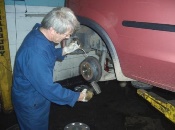 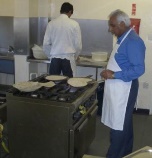 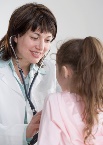 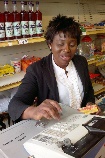 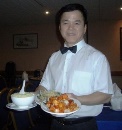 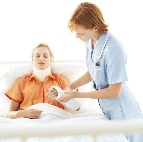 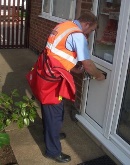 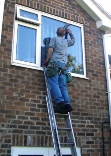 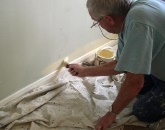 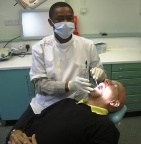 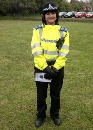 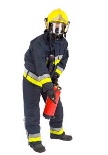 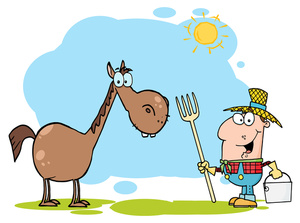 Would you like to be a farmer?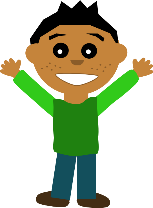 I would like to be a farmer because I like animals.Would you like to be a farmer?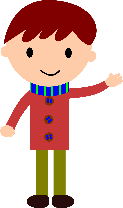 I wouldn’t like to be a farmer because they work outside and sometimes it is very cold and sometimes it rains.